                                  ПРОЕКТ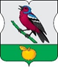 СОВЕТ ДЕПУТАТОВмуниципального округа ЗябликовоРЕШЕНИЕ_____________ 20__ года № _______О внесении изменений в решение  Совета депутатов муниципального округа Зябликово от 20.06.2018                  № МЗБ-01-03-58/18В соответствии с частью 9 статьи 15 Федерального закона от 2 марта 2007 года № 25-ФЗ «О муниципальной службе в Российской Федерации», частью 9 статьи 17 Закона города Москвы от 22 октября 2008 года № 50 «О муниципальной службе в городе Москве», руководствуясь Указом Президента Российской Федерации от 8 июля 2013 года № 613 «Вопросы противодействия коррупции», Совет депутатов муниципального округа Зябликово РЕШИЛ:1. Внести изменения в решение Совета депутатов муниципального округа Зябликово от 20.06.2018 № МЗБ-01-03-58/18 «О Порядке размещения сведений о доходах, расходах, об имуществе и обязательствах имущественного характера, представленных лицом, замещающим должность руководителя аппарата Совета депутатов муниципального округа Зябликово по контракту, на официальном сайте муниципального округа Зябликово и (или) предоставления этих сведений общероссийским средствам массовой информации для опубликования», изложив подпункт «г» пункта 2 приложения в новой редакции: «г) сведения об источниках получения средств, за счет которых совершены сделки (совершена сделка) по приобретению земельного участка, другого объекта недвижимого имущества, транспортного средства, ценных бумаг (долей участия, паев в уставных (складочных) капиталах организаций), цифровых финансовых активов, цифровой валюты, если общая сумма таких сделок (сумма такой сделки) превышает общий доход служащего (работника) и его супруги (супруга) за три последних года, предшествующих отчетному периоду.».2. Опубликовать настоящее решение в бюллетене «Московский муниципальный вестник».3. Контроль за исполнением настоящего решения возложить на главу муниципального округа Зябликово Золкину И.В.Глава муниципального округа Зябликово                                                                                И.В. Золкина